ΠΡΟΓΡΑΜΜΑ   ΠΕ ΡΟΔΟΠΗΣ         ΝΟVΑGREEN  Α.Ε.                                                              			 ΠΡΟΓΡΑΜΜΑ   ΠΕ ΡΟΔΟΠΗΣ 				     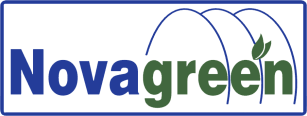                                                                                                                    ΝΟVΑGREEN  Α.Ε. 08-12.06.2020ΣΗΜΕΙΩΣΗ: Το πρόγραμμα ενδέχεται να τροποποιηθεί ανάλογα με τα αποτελέσματα των δειγματοληψιών ή των καιρικών συνθηκών.  *(ΑΣ) Αστικό Σύστημα, (ΠΑ) Περιαστικό Σύστημα, (ΑΓΣ) Αγροτικό Σύστημα, (ΦΣ) Φυσικό Σύστημα.ΣΥΝΕΡΓΕΙΟΑΡΜΟΔΙΟΤΗΤΕΣΔΕΥΤΈΡΑ08.06.2020ΤΡΙΤΗ09.06.2020ΤΕΤΆΡΤΗ10.06.2020ΠΕΜΠΤΗ11.06. 2020ΠΑΡΑΣΚΕΥΉ12.06.2020ΥΠΕΥΘΗΝΟΣΔΗΜΑΚΗ ΚΑΤΕΡΙΝΑ6980599799ΔΕΙΓΜΑΤΟΛΗΨΙΕΣ Α-ΠΑ –ΑΓΡΟΤΙΚΟ ΚΑΙ ΦΣΑΡΓΙΑΕΛΕΓΧΟΣ ΣΥΝΕΡΓΕΙΩΝΕΛΕΓΧΟΣ ΣΥΝΕΡΓΕΙΩΝΕΛΕΓΧΟΣ ΣΥΝΕΡΓΕΙΩΝΕΛΕΓΧΟΣ ΣΥΝΕΡΓΕΙΩΝ1ο ΣΥΝΕΡΓΕΙΟΕΕΡ 7992ΣΤΕΡΓΙΟΥ ΓΕΩΡΓΙΟΣ6980521066ΜΟΥΣΤΑΦΑΔΕΙΓΜΑΤΟΛΗΨΙΕΣΨΕΚΑΣΜΟΙ Α-ΠΑ –ΑΓΡΟΤΙΚΟ ΚΑΙ ΦΣΑΡΓΙΑΦΑΝΑΡΙ ΑΡΩΓΗΠ.ΜΕΣΗΚΑΛΛΙΣΤΗΝΕΑ ΚΑΛΛΙΣΤΗΠΟΡΠΗΓΛΥΦΑΔΑΜΕΣΗΠΡ.ΗΛΙΑΣΜΑΡΩΝΕΙΑΑΓ.ΧΑΡΑΛΑΜΠΟΣΠΛΑΤΑΝΙΤΗΣΙΜΕΡΟΣΕΝΤΟΣ ΠΟΛΕΩΣΥΠΟΛ.ΑΚΜΑΙΟΚΤΟΝΙΑΠΑΡΚΟ ΑΓ.ΠΑΡΑΣΚΕΥΗ2ο ΣΥΝΕΡΓΕΙΟΕΕΡ7994ΚΑΡΑΚΟΛΙΑΣ ΣΤΑΥΡΟΣ6993574187ΣΕΒΑΣΤΟΥΔΗΣ ΚΩΝ/ΝΟΣ6934251732ΔΕΙΓΜΑΤΟΛΗΨΙΕΣΨΕΚΑΣΜΟΙ Α-ΠΑ –ΑΓΡΟΤΙΚΟ ΚΑΙ ΦΣΑΡΓΙΑ ΚΥΝΟΚΟΜΕΙΟΒΙΟΛΟΓΙΚΟΣ ΠΑΝΕΠΙΣΤΗΜΙΟΥΒΙΟΛΟΓΙΚΟΣ ΚΟΜΑΣΤΥΝΟΜΙΑΒΟΥΛΚΑΝΙΖΑΤΕΡΣΦΑΓΕΙΑ ΚΟΜΠΑΛΙΟΣ ΒΙΟΛ.ΚΚΟΠΤΕΡΟΑΜΑΞΑΔΕΣΠΟΛΥΑΝΘΟΣΙΑΣΜΟΣΒΙΠΕΡΟΔΙΤΗΣΘΡΥΛΟΡΙΟΚΟΣΜΙΟΦΥΛΑΚΑΣΚΙΚΙΔΙΟΜΕΛΕΤΗΑΜΒΡΟΣΙΑΔΙΑΛΑΜΠΗΠΑΛΛΑΔΙΟΣΑΛΠΗ3 ΣΥΝΕΡΓΕΙΟΝΙΑ 4758ΚΑΡΑΚΙΟΥΛΑΧΗΣ6984290064ΣΕΡΚΑΝ6979813573ΔΕΙΓΜΑΤΟΛΗΨΙΕΣΨΕΚΑΣΜΟΙ Α-ΠΑ –ΑΓΡΟΤΙΚΟ ΚΑΙ ΦΣΑΡΓΙΑΛΥΚΕΙΟΑΡΡΙΑΝΑΣΑΠΠΕΣΙΑΣΙΟΙΣΑΛΟΣ ΚΑΛΛΙΘΕΑΑΜΑΡΑΝΤΑΠΑΜΦΟΡΟΜ.Μ.ΔΟΥΚΑΤΑΑΓ.ΘΕΩΔΟΡΟΙΠΡΟΣΚΥΝΗΤΕΣΞΥΛΑΓΑΝΗ ΕΝΤΟΣ ΠΟΛΕΩΣ4 ΣΥΝΕΡΓΕΙΟΝΙΑ 4942ΚΑΡΑΓΚΟΖΙΔΗΣ6977709233ΚΙΖΛΑΡΑΚΗΣ6972016545ΔΕΙΓΜΑΤΟΛΗΨΙΕΣΨΕΚΑΣΜΟΙ Α-ΠΑ –ΑΓΡΟΤΙΚΟ ΚΑΙ ΦΣΑΡΓΙΑΗΦΑΙΣΤΟΣΥΦΑΝΤΕΣΜΕΣΟΥΝΗΑΙΓΗΡΟΣΑΡΙΣΒΗΑΜΦΙΑΠΑΣΣΟΣΦΥΛΛΙΡΑΑΝΘΟΧΩΡΙΑΡΑΤΟΣΒΑΚΟΣΑΡΧΟΝΤΙΚΑΒΡΑΓΙΑΕΝΤΟΣ ΠΟΛΕΩΣ